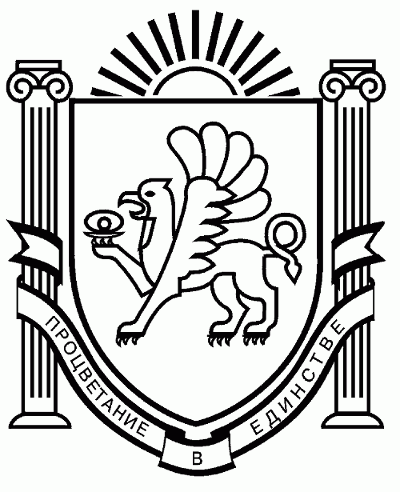 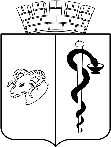 АДМИНИСТРАЦИЯ ГОРОДА ЕВПАТОРИИРЕСПУБЛИКИ КРЫМПОСТАНОВЛЕНИЕ________________                                                                                                 №____________ЕВПАТОРИЯО внесении  изменений в постановление  администрациигорода Евпатории Республики Крым от 11.06.2020 №994-п«Об утверждении положения и состава комиссии по оценкесостояния  жилого  помещения  с целью  признания его требующим  ремонта  и  решения  вопроса о  выплате материальной  помощи  отдельным  категориям  граждан»В соответствии с Федеральным законом от 06.10.2003 №131-ФЗ «Об общих принципах организации местного самоуправления в Российской Федерации», Законом Республики Крым от 17.12.2014 № 34-ЗРК/2014 «О наделении органов местного самоуправления отдельными государственными полномочиями в сфере социальной защиты населения, опеки и попечительства отдельных категорий граждан в Республики Крым», постановлением Совета министров Республики Крым от 30.10.2015 № 682 «Об утверждении Порядка выплаты материальной помощи на ремонт жилых помещений отдельным категориям граждан в республике Крым», Государственной программой Республики Крым «Социальная поддержка граждан Республики Крым», утвержденной постановлением Совета министров Республики Крым от 28.12.2015 №842, Уставом муниципального образования городской округ Евпатория Республики Крым, в целях системного, комплексного подхода к решению вопроса о предоставлении мер социальной поддержки, связанных с оценкой состояния жилого помещения с целью признания его требующим ремонта и решения вопроса о выплате материальной помощи отдельным категориям граждан, проживающих на территории муниципального образования городской округ Евпатория Республики Крым администрация города Евпатории Республики  Крым   п о с т а н о в л я е т:1. Внести изменения в постановление администрации города Евпатории Республики Крым от 11.06.2020 №994-п «Об утверждении положения и состава комиссии по оценке состояния жилого помещения с целью признания его требующим ремонта и решения  вопроса о выплате материальной помощи отдельным категориям граждан»:1.1. Пункт 1.1. раздела 1 положения дополнить 7 абзацем следующего содержания:«Граждане, указанные в абзацах 1 и 2 настоящего пункта, постоянно проживающие и зарегистрированные в жилых помещениях частного жилищного фонда, которые не принадлежат им на праве собственности, имеют право на выплату материальной помощи на ремонт жилого помещения по месту их жительства при наличии согласия собственников жилого помещения на проведение ремонтных работ.»1.2. Пункт 3.1 раздела 3 положения дополнить 3 абзацем следующего содержания:«Граждане, указанные в подпунктах 3.1.1. и 3.1.2. настоящего пункта, при подаче заявления на оказание материальной помощи на ремонт жилого помещения частного жилищного фонда по месту жительства, которое не принадлежит им на праве собственности, дополнительно предоставляют:	- согласие собственников жилого помещения на обработку персональных данных в соответствии с Федеральным законом от 27.07.2006 №152-ФЗ «О персональных данных»;	- согласие собственников жилого помещения на осуществление ремонтных работ в жилом помещении по форме согласно приложению №5 к Порядку от 30.10.2015 №682.»2. Утвердить должностной состав комиссии по оценке состояния жилого помещения с целью признания его требующим ремонта и решения вопроса о выплате материальной помощи отдельным категориям граждан согласно приложению.3. Признать утратившим силу постановление администрации города Евпатории Республики Крым от 10.11.2020 №2115-п «О внесении изменений в постановление администрации города Евпатории Республики Крым от11.06.2020 №994-п «Об утверждении положения и состава комиссии по оценке состояния жилого помещения с целью признания его требующим ремонта и решения  вопроса о выплате материальной помощи отдельным категориям граждан».4. Настоящее постановление вступает в силу со дня его обнародования на официальном портале Правительства Республики Крым – http://rk.gov.ru в разделе: муниципальные образования, подраздел – Евпатория, а также на официальном сайте муниципального образования городской округ Евпатория Республики Крым - http://my-evp.ru в разделе Документы, подраздел – Документы администрации города в информационно-телекоммуникационной сети общего пользования и подлежит опубликованию в официальном печатном издании муниципального образования городской округ Евпатория Республики Крым.5. Контроль за исполнением настоящего постановления возложить на заместителя главы администрации города Евпатории Республики Крым, курирующего департамент труда и социальной защиты населения администрации города Евпатории Республики Крым.Врио главы администрации городаЕвпатории Республики Крым                                                               А.А.ЛоскутовПОЯСНИТЕЛЬНАЯ   ЗАПИСКАк проекту постановления администрации города ЕвпаторииРеспублики Крым «О внесении изменений  в постановление администрациигорода Евпатории Республики Крым от 11.06.2020 №994-п «Об утверждении положения и состава комиссии по оценке состояния жилого помещения с цельюпризнания его требующим ремонта и решения вопроса о выплатематериальной помощи отдельным категориям граждан» Разработка проекта постановления администрации города Евпатории Республики Крым «О внесении изменений  в постановление администрации города Евпатории Республики Крым от 11.06.2020 №994-п «Об утверждении положения и состава комиссии по оценке состояния жилого помещения с целью признания его требующим ремонта и решения вопроса о выплате материальной помощи отдельным категориям граждан», обусловлена необходимостью  приведения текста положения в соответствие с постановлением Совета министров Республики Крым от 06.05.2022 №319 «О внесении изменений в постановление Совета министров Республики Крым от 30.10.2015 №682» и утверждения должностного состава комиссии.Проект постановления администрации города Евпатории Республики Крым «О внесении изменений  в постановление администрации города Евпатории Республики Крым от 11.06.2020 №994-п «Об утверждении положения и состава комиссии по оценке состояния жилого помещения с целью признания его требующим ремонта и решения вопроса о выплате материальной помощи отдельным категориям граждан»  является нормативно-правовым актом.09.06.2022 года проект постановления администрации города Евпатории Республики Крым «О внесении изменений в постановление администрации города Евпатории Республики Крым от 11.06.2020 №994-п «Об утверждении положения и состава комиссии по оценке состояния жилого помещения с целью признания его требующим ремонта и решения вопроса о выплате материальной помощи отдельным категориям граждан» размещен на  официальном портале Правительства Республики Крым – http://rk.gov.ru в разделе: муниципальные образования, подраздел – Евпатория для прохождения независимой экспертизы. Проект постановления администрации города Евпатории Республики Крым «О внесении изменений  в постановление администрации города Евпатории Республики Крым от 11.06.2020 №994-п «Об утверждении положения и состава комиссии по оценке состояния жилого помещения с целью признания его требующим ремонта и решения вопроса о выплате материальной помощи отдельным категориям граждан» не содержит коррупциогенного фактора.Начальник департамента труда и социальной защиты населения администрации города Евпатории Республики Крым                 Н.Д.СеливейстроваПриложение к постановлению администрациигорода Евпатории Республики Крымот_________________№__________Должностной составкомиссии по оценке состояния жилого помещения сцелью  признания его требующим ремонта и решения вопроса о выплате материальной помощи отдельным категориям гражданЗаместитель главы администрации городаЕвпатории Республики Крым, курирующий департамент труда и социальной защиты населения администрации города Евпатории Республики Крым                                                               - председатель комиссииНачальник департамента труда и социальной защиты населения администрации города Евпатории Республики Крым                                                               - заместитель председателяГлавный специалист отдела по делам инвалидов, ветеранов и других категорий граждан департамента труда и социальнойзащиты населения администрации города Евпатории Республики Крым                                                                                   - секретарь комиссииЧлены комиссии:Представитель Евпаторийской городской общественной организации инвалидов войны, Вооруженных Сил, участников боевых действий (с согласия)Представитель Евпаторийской городской общественной организации ветеранов и инвалидов войны, труда, военной службы и правоохранительных органов (с согласия)Председатель комитета по вопросам социальной политики, образования, культуры, спорта и делам молодежи Евпаторийского городского совета (с согласия)Представитель отдела организации строительства, реконструкции, капитального ремонта и материально-технического обеспечения муниципального казенного учреждения «Управление капитального строительства администрации города Евпатории Республики Крым»Представитель расчетно-сметного отдела муниципального бюджетного учреждения «Управление городского хозяйства»Начальник отдела правовой, кадровой и организационной работы департамента труда и социальной защиты населения администрации города Евпатории Республики КрымНачальник отдела по делам инвалидов ветеранов и отдельных категорий граждан департамента труда и социальной защиты населения администрации города Евпатории Республики Крым